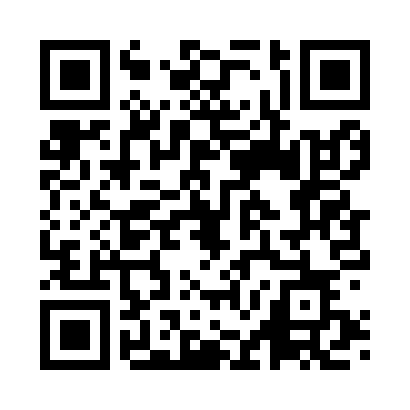 Prayer times for Alia, ItalyWed 1 May 2024 - Fri 31 May 2024High Latitude Method: Angle Based RulePrayer Calculation Method: Muslim World LeagueAsar Calculation Method: HanafiPrayer times provided by https://www.salahtimes.comDateDayFajrSunriseDhuhrAsrMaghribIsha1Wed4:306:091:025:557:569:292Thu4:296:081:025:557:579:303Fri4:276:071:025:567:589:314Sat4:266:061:025:567:599:335Sun4:246:051:025:578:009:346Mon4:236:041:025:578:009:357Tue4:216:021:025:588:019:368Wed4:206:011:025:588:029:389Thu4:186:001:025:598:039:3910Fri4:176:001:025:598:049:4011Sat4:155:591:026:008:059:4212Sun4:145:581:026:008:069:4313Mon4:135:571:026:018:079:4414Tue4:115:561:026:018:089:4515Wed4:105:551:026:028:089:4716Thu4:095:541:026:028:099:4817Fri4:085:531:026:038:109:4918Sat4:065:531:026:038:119:5019Sun4:055:521:026:038:129:5220Mon4:045:511:026:048:139:5321Tue4:035:501:026:048:139:5422Wed4:025:501:026:058:149:5523Thu4:015:491:026:058:159:5624Fri4:005:491:026:068:169:5725Sat3:595:481:026:068:179:5926Sun3:585:471:026:078:1710:0027Mon3:575:471:026:078:1810:0128Tue3:565:461:036:078:1910:0229Wed3:555:461:036:088:2010:0330Thu3:555:461:036:088:2010:0431Fri3:545:451:036:098:2110:05